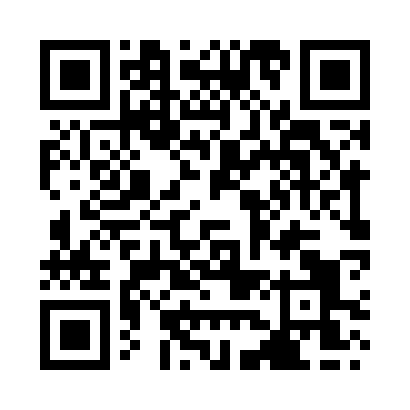 Prayer times for Low Etherley, County Durham, UKMon 1 Jul 2024 - Wed 31 Jul 2024High Latitude Method: Angle Based RulePrayer Calculation Method: Islamic Society of North AmericaAsar Calculation Method: HanafiPrayer times provided by https://www.salahtimes.comDateDayFajrSunriseDhuhrAsrMaghribIsha1Mon2:534:351:116:559:4611:282Tue2:544:361:116:549:4611:283Wed2:544:371:116:549:4511:284Thu2:554:381:116:549:4511:285Fri2:554:391:126:549:4411:286Sat2:564:401:126:549:4311:277Sun2:564:411:126:539:4211:278Mon2:574:421:126:539:4211:279Tue2:584:431:126:539:4111:2610Wed2:584:451:126:529:4011:2611Thu2:594:461:136:529:3911:2612Fri3:004:471:136:519:3811:2513Sat3:004:481:136:519:3711:2514Sun3:014:501:136:509:3511:2415Mon3:024:511:136:509:3411:2316Tue3:034:521:136:499:3311:2317Wed3:034:541:136:489:3211:2218Thu3:044:551:136:489:3011:2219Fri3:054:571:136:479:2911:2120Sat3:064:581:136:469:2811:2021Sun3:065:001:136:459:2611:2022Mon3:075:021:136:459:2511:1923Tue3:085:031:136:449:2311:1824Wed3:095:051:136:439:2111:1725Thu3:105:061:136:429:2011:1626Fri3:115:081:136:419:1811:1627Sat3:115:101:136:409:1611:1528Sun3:125:111:136:399:1511:1429Mon3:135:131:136:389:1311:1330Tue3:145:151:136:379:1111:1231Wed3:155:171:136:369:0911:11